	B34--Clauses 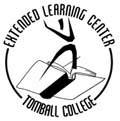 Draw one line under the independent clause, draw two lines under the dependent clauses, and circle the subordinate and coordinate conjunctions. Some of the sentences are simple sentences and do not have dependent clauses. Add any needed punctuation to correctly join the various clauses in the sentences. Circle the numbers of the sentences that are Compound/Complex sentences. The game was almost over therefore I decided to leave now before the rain began. To prepare for the test I studied several texts however only one text was beneficial. Freedom is a gift from God yet many governments deprive their people of this privilege which is so precious. Although exercise is necessary for healthful living one should listen to one's doctor's advice before beginning a vigorous training program. After we locked our bikes we went to the store however it was closed. Television which is a major factor in the marketing of toys is aiming its commercials toward children hence the prime hours for toy commercials are during the cartoons. The student told the teacher that the exam was too hard and the majority of the other students agreed with her. The itinerary for the day included a tour of the museum which is located on Fifth Avenue a walk through Central Park and a boat ride to Liberty Island. When I became tired I began to make mistakes thus I became frustrated. Sally Sue and I enjoy shopping in the mall which is located near I-45 and our husbands dread receiving the bills which are too numerous! Language is one trait all human beings share. All groups of people on the face of the earth from sophisticated to primitive use language. There are nearly 5,000 different dialects but merely 10 percent have a written form. Although most people speak only their native tongue many know more than one language. The Swiss for example use three languages they speak French German and Italian. French and German have often been considered the languages of diplomacy and science. Recently though English has become used and more widely accepted in both categories. Language may have started with shouts or it may have started with chants. There are some linguists who believe speech began with the copying of animal sounds. In spite of many theories no one can be certain of the origin of language. 